GESUCH um SozialhilfeIhr Gesuch wird von den Sozialen Diensten geprüft, wenn das Gesuchsformular vollständig, lesbar ausgefüllt und unterzeichnet ist und die erforderlichen Dokumente und Unterlagen (siehe „Checkliste: Benötigte Unterlagen zum Gesuch um Sozialhilfe“) vorliegen. Unvollständige Unterlagen können zur Verzögerung bzw. zur Nichtbehandlung des Gesuchs führen. Bei Fragen stehen Ihnen die Sozialen Dienste gerne zur Verfügung. Falls Sie beim Ausfüllen des Formulars Unterstützung brauchen, können Sie bei den Sozialen Diensten einen Termin vereinbaren.Im gleichen Haushalt lebende Kinder und/oder andere Personen.Bitte Bezug zur antragsstellenden Person angeben (z.B. eigenes Kind inkl. Adoptivkind, Stief-, Pflegekind, Kind des Partners, Geschwister, Enkel, Enkelin, Vater, Mutter, Schwiegereltern, Schwager, Schwägerin, usw.).Kinder, die nicht im selben Haushalt wohnen.1. Haben Sie in den letzten drei Jahren Arbeitslosentaggeld bezogen? Wenn ja, wie oft?Falls Sie Arbeitslosentaggeld beziehen, seit wann beziehen Sie das Taggeld?(z.B. von Verwandten, Bekannten)Volljährige Kinder, die nicht im selben Haushalt wohnen (Name, Vorname, Geb.-Datum, Adresse, Telefon)Eltern des Gesuchstellers / der Gesuchstellerin (Name, Vorname, Geb.-Datum, Adresse, Telefon)Eltern des Ehepartners / der Ehepartnerin (Name, Vorname, Geb.-Datum, Adresse, Telefon)Meine Angaben gegenüber den Sozialen Diensten sind vollständig und entsprechen der Wahrheit. Ich verpflichte mich, alle Änderungen unaufgefordert und unverzüglich zu melden (vgl. Art. 30 des Gesetzes über die öffentliche Sozialhilfe [Sozialhilfegesetz SHG]) Ort, Datum			Unterschrift gesuchstellende PersonOrt, Datum	Unterschrift Ehe-/Lebenspartner/-inCHECKLISTE zum Gesuch um SozialhilfeBenötigte Unterlagen zum Gesuch um SozialhilfeFür die Prüfung der Anspruchsberechtigung müssen die nachfolgenden Unterlagen dem Gesuch beigelegt werden. Sie sind für sämtliche Haushaltsmitglieder einzureichen. Unvollständige Unterlagen können zur Verzögerung bzw. zur Nichtbehandlung des Gesuchs führen.Bei Fragen steht Ihnen die Fachperson der Sozialen Dienste gerne zur Verfügung.Dieser Fragebogen ist vom Gesuchsteller bzw. von der Gesuchstellerin, von dem Ehe-/Lebenspartner bzw. von der Ehe-/Lebenspartnerin sowie von den Kindern über 14 Jahren, welche im gleichen Haushalt leben, einzeln auszufüllen.Um Ihre Lebenssituation erfassen zu können, benötigt die Sozialhilfe bzw. das Bundesamt für Statistik Schweiz von Ihnen zu folgenden Punkten Auskunft. Bitte nehmen Sie sich Zeit, diesen Fragebogen genau auszufüllen.Kreuzen Sie bitte Ihre höchste abgeschlossene Ausbildung an.2. Bitte kreuzen Sie Ihre aktuelle Erwerbssituation an.3. Bitte kreuzen Sie Ihren Beschäftigungsgrad an.4. Falls Sie eine Teilzeitstelle haben, geben Sie bitte an, warum Sie Teilzeit arbeiten. (mehrere Antworten möglich)Die Datenerhebung in diesem Fragenbogen erfolgt aufgrund der Bestimmungen des Bundesstatistikgesetzes vom 9. Oktober 1992 (SR 431.01; BStatG) und der Verordnung über die Durchführung von statistischen Erhebungen des Bundes vom 30. Juni 1993, (SR 431.012.1, Statistikerhebungsverordnung) zwecks Erstellung der Sozialhilfestatistik.MERKBLATT zum Gesuch um SozialhilfeEinleitungDieses Merkblatt vom 1. November 2016 ist Bestandteil zum Gesuch um Sozialhilfe.Grundlagen für die Bemessung der UnterstützungsleistungenDer Anspruch auf Sozialhilfe und der Umfang der Unterstützungsleistungen stützen sich auf die kantonale Verordnung über die Bemessung der wirtschaftlichen Sozialhilfe (Stand 01.06.2022).1. VORAUSSETZUNGEN FÜR EIN SOZIALHILFEGESUCH	Art. 1 Abs. 1 SHG / A.4 und E.2.1 der SKOS-RichtlinienOrtsanwesenheit im Kanton GlarusFür unterstützte Personen gilt der Grundsatz der Ortsanwesenheit. Unterstützte Personen müssen sich im Rahmen der gesetzlichen Bestimmungen während der gesamten Unterstützungsdauer im Kanton Glarus aufhalten und für Beratungstermine zur Verfügung stehen sowie Arbeitsbemühungen erbringen. Kurze Ortsabwesenheiten (2-3 Tage) müssen nicht gemeldet werden. Längere Abwesenheiten sind meldepflichtig.Unzureichende MittelDie eigenen Mittel müssen ausgeschöpft oder unzureichend sein. Dazu zählen: Einkommen, Vermögen, allfällige Leistungen Dritter wie:Leistungen der SozialversicherungenLeistungen von Personen, die Ihnen gegenüber unterhalts- oder unterstützungspflichtig sind (z.B. Unterhaltsbeiträge); sowie allfällige weitere Leistungen Dritter (z.B. Schenkungen)Das bedeutet, dass alle vorgenannten Möglichkeiten ausgeschöpft sein müssen, bevor Sie von der Sozialhilfe Leistungen beanspruchen können.2. ERFORDERLICHE ANGABEN IN DER SOZIALHILFE	Art. 1 Abs. 1, Art. 29, 30 SHG / E.2.1 der SKOS-Richtlinien / ZGB Art. 328 f, Art. 277 Abs. 2Die im Unterstützungsgesuch gestellten Fragen müssen Sie vollständig und wahrheitsgetreu beantworten. Wenn Sie Unterstützungsleistungen beanspruchen, sind Sie verpflichtet, Auskunft über Ihre persönlichen und wirtschaftlichen Verhältnisse zu erteilen. Die gleiche Auskunftspflicht besteht auch in Bezug auf die persönlichen und finanziellen Verhältnisse der mit Ihnen zusammen lebenden Personen (z.B. Konkubinats- Partner und Partnerinnen).Jede Veränderung der persönlichen oder wirtschaftlichen Verhältnisse von Ihnen oder von den im gleichen Haushalt lebenden Personen müssen Sie umgehend und unaufgefordert den Sozialen Diensten melden.Einnahmen / EinkünfteSie müssen alle Einnahmen angeben. Dazu zählen etwa Lohn, 13. Monatslohn, Gratifikationen, Arbeitslosentaggeld, Provisionen, Alimente, Kinder- und Ausbildungszulagen, Stipendien, Alters-, Invaliden-, Witwen- und Waisenrente, Unfallrente, IV -Rente, ausländische Renten, Leistungen der Militärversicherung, aber auch allfällige Mietzinseinnahmen, Schenkungen, Lottogewinne, Erbschaften, Schadenersatzzahlungen, Interneteinnahmen (z.B. Bitcoins, PayPal).VermögenSie müssen alle Vermögenswerte angeben. Dazu gehören alle Bank- und/oder Postkonti, Bargeld, Aktien, Obligationen, Lebensversicherungen, Motorfahrzeuge, Liegenschaften im In- und Ausland, Grundstücke, Nutzniessungsrechte usw.SchuldenDie Sozialhilfe übernimmt keine Schulden. Dennoch bitten wir Sie, uns Ihre Schulden und unbezahlten Rechnungen bekannt zu geben, damit die für Sie beste Lösung gefunden werden kann.Angaben zu den Personen, die im gleichen Haushalt lebenSie müssen im Formular alle in Ihrem Haushalt lebenden Personen mitteilen und Fragen zu deren Einkommen und Vermögen wahrheitsgetreu beantworten.Leben Sie mit einer nicht unterstützten Person in einer Lebensgemeinschaft, so sind die Haushaltsdienste, welche üblicherweise in einer Lebensgemeinschaft geleistet werden, finanziell zu entschädigen und werden im Unterstützungsbudget eingerechnet.Leben Sie in einem stabilen Konkubinat (gemeinsame Kinder oder mehr als zwei Jahre im gemeinsamen Haushalt wohnhaft), werden das Einkommen und das Vermögen Ihrer Konkubinatspartnerin oder Ihres Konkubinatspartners wie bei einem Ehepaar mitberücksichtigt. Dies gilt auch für gleichgeschlechtliche Partnerschaften. Personen mit eingetragener Partnerschaft werden wie Ehepaare behandelt.3. WEITERE INFORMATIONENAuslagen / AnschaffungenAusserordentliche Kosten werden nur bei Einreichung einer Offerte geprüft und allenfalls bezahlt. Dies betrifft insbesondere:ZahnarztkostenUmzugskostenEinlagern von MöbelnAnschaffung von Mobiliar usw.Motorfahrzeuge Sozial- und Nothilfe-Richtlinie 8.2Grundsätzlich werden keine Kosten für Motorfahrzeuge übernommen. Ausgenommen sind Motorfahrzeuge von Personen, welche aus gesundheitlichen oder beruflichen Gründen zwingend auf die Benutzung eines Motorfahrzeuges angewiesen sind. Falls Sie nach diesen Regeln ein Motorfahrzeug halten dürfen, haben Sie gegenüber der Sozialhilfe darzulegen, wie Sie die Motorfahrzeughaltung finanzieren.Fahren Sie regelmässig mit einem Motorfahrzeug, das einer anderen Person gehört, dann sind Sie verpflichtet, dies der Sozialhilfe zu melden. Im Gesuch müssen Sie den aktuellen Verkehrswert angeben und dem Gesuch eine Kopie des Fahrzeugausweises beilegen. Alle Änderungen (Ankauf und Verkauf) müssen Sie den Sozialen Diensten melden. In der Regel werden die privaten Fahrzeugkosten zu Lasten der wirtschaftlichen Sozialhilfe nicht übernommen, es sei denn, das Bedürfnis für die Benützung eines privaten Fahrzeugs ist stichhaltig nachgewiesen.ImmobilienPersonen, die Sozialhilfe beantragen, haben ihr Wohneigentum zu belehnen oder zu verwerten. Liegenschaften im Ausland sowie Ferienwohnungen sind nach Weisungen und in Absprache mit den Sozialen Diensten zu verwerten.Dauert die Unterstützung länger als sechs Monate, erfolgt eine Grundpfandverschreibung.VerwandtenunterstützungVerwandte in auf- und absteigender Linie (Kinder – Eltern – Grosseltern) können im Rahmen der gesetzlichen Bestimmungen des Zivilgesetzbuches zur Unterstützung verpflichtet werden.HaustiereKosten für Haustiere werden nicht übernommen.Hinweis für ausländische Staatsangehörige Es ist den Sozialen Diensten gesetzlich vorgeschrieben, die Abteilung für Migration über den Bezug der Sozialhilfe zu informieren. Wir weisen Sie darauf hin, dass die Sozialen Dienste gegenüber der Abteilung für Migration über Dauer und Höhe der Unterstützungsleistungen auskunftspflichtig sind. 4. RECHTE Art. 3, 19, 20 und 22 SHGExistenzsicherung Wer für seinen Lebensunterhalt und den seiner Familienangehörigen mit gleichem Wohnsitz nicht hinreichend oder rechtzeitig aus eigenen Mitteln aufkommen kann, hat Anspruch auf wirtschaftliche Hilfe.Persönliche BeratungWer sich in einer Notlage befindet kann eine persönliche Beratung in Anspruch nehmen. Diese ist in der Regel kostenlos.RechtsmittelGrundlage für die Ausrichtung der Sozialhilfe ist der Leistungsentscheid und die Verfügung für den Bezug der Sozialhilfe. Falls Sie mit einem Entscheid nicht einverstanden sind, können Sie gegen einen Entscheid das Rechtsmittel ergreifen.5. PFLICHTEN Art. 26, 28, 30 und 32 SHGAuskunftspflichtDie Sozialen Dienste müssen Ihre Angaben überprüfen. Die Sozialen Dienste dürfen Auskünfte über Ihre persönlichen und finanziellen Verhältnisse bei Dritten (z.B. bei anderen Behörden, dem Arbeitgeber) auch ohne Ihr Einverständnis einholen. Bitte beachten Sie: Sie erklären sich mit der Bedingung einverstanden, dass die Sozialen Dienste bei weiteren Stellen Auskünfte einholen dürfen, soweit aufgrund Ihrer Angaben Fragen zur Bedürftigkeit, zum Umfang der Unterstützungsleistungen oder zu Ihrer Arbeitsfähigkeit nicht oder nicht ausreichend beantwortet werden. Sie erklären sich damit einverstanden, indem Sie dieses Merkblatt unterschreiben.Die Sozialen Dienste behalten sich vor, Hausbesuche durchzuführen, soweit dies für die Abklärung der Bedürftigkeit erforderlich ist.ArbeitsbemühungenUnterstützte Personen ohne Arbeit sind verpflichtet eine Erwerbstätigkeit aufzunehmen oder sich um Arbeit zu bemühen, sofern dem nicht schwerwiegende Gründe entgegenstehen. Arbeitsbemühungen können von den Sozialen Diensten überprüft werden, wobei ungenügende Arbeitsbemühungen oder die Ablehnung eines Arbeitsangebotes Kürzungen oder die Einstellung der Unterstützungsleistungen nach sich ziehen können. Dasselbe gilt für Massnahmen zur beruflichen Integration.Auflagen und MitwirkungHilfe Suchende sind zur Mitwirkung und Zusammenarbeit verpflichtet.Die Unterstützung darf mit Auflagen und Weisungen verbunden werden mit dem Ziel der wirtschaftlichen Selbstständigkeit. Zu den möglichen Auflagen gehört auch die Teilnahme an Massnahmen zur sozialen und beruflichen Integration.Verrechnung und RückerstattungspflichtDie Sozialen Dienste haben einen gesetzlichen Anspruch auf Verrechnung von vorschussweise erbrachten Unterstützungen mit nachträglich für die Zeitspanne der Unterstützung ausgerichteten Sozialversicherungsleistungen, Beiträgen von unterhalts- oder unterstützungspflichtigen Personen sowie allfälligen weiteren Leistungen Dritter, welche Ihrem Unterhalt dienen.Haben sich Ihre finanziellen Verhältnisse nach Abschluss der Sozialhilfe soweit verbessert, dass Ihnen eine Rückerstattung zuzumuten ist, ist die Sozialhilfe rückerstattungspflichtig. Ebenfalls rückerstattungspflichtig sind unberechtigte Bezüge.6. SANKTIONEN Art. 28 Abs. 3, Art. 30, 32 Abs. 1 SHG; Art. 66a,146, 148a StGBWird die zumutbare Mitwirkung verweigert und/oder werden Auflagen und Weisungen nicht eingehalten, kann die Sozialhilfe gekürzt oder eingestellt werden. Wer unter unrichtigen oder unvollständigen Angaben materielle Hilfe erwirkt hat, ist zu deren Rückerstattung verpflichtet. Bei begründetem Verdacht auf unrechtmässigen Bezug kann der Kanton Glarus eine Sozialinspektion durch die SoWatch GmbH veranlassen. Hierzu können angemeldete oder unangemeldete Hausbesuche stattfinden. Besteht ein Verdacht auf einen missbräuchlichen Leistungsbezug kann auch verdeckt durch Sozialdetektive ermittelt werden.Am 1. Oktober 2016 traten neue Gesetze in Kraft, die sich auch auf Missbrauchs- und Betrugsfälle im Bereich der Sozialhilfe auswirken. Mit den neuen Gesetzen können bereits kleine Deliktsummen zu strafrechtlichen Verfahren und schärferen Verurteilungen als bis anhin führen. Es drohen Geld- und Gefängnisstrafen, im Falle von Ausländerinnen und Ausländern ohne schweizerisches Bürgerrecht kann eine Verurteilung zur Ausweisung aus der Schweiz führen.Bei Bedrohung der Mitarbeitenden wird eine Meldung bei der Polizei gemacht.7. KENNTNISNAHME UND BESTÄTIGUNGIch bescheinige, dieses Merkblatt zur Kenntnis genommen und verstanden zu haben.Ort, Datum		Unterschrift gesuchstellende PersonOrt, Datum	Unterschrift Ehe-/Lebenspartner/-inBei Fragen, auf welche Sie in diesem Merkblatt keine Antworten erhalten, wenden Sie sich bitte an die Sozialen Dienste. Ein Anspruch auf Sozialhilfe wird geprüft, wenn das Gesuch vollständig ausgefüllt und zusammen mit den geforderten Unterlagen eingereicht wird.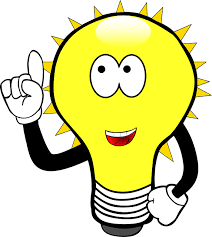 Einen guten Überblick über die Rechte und Pflichten in der Sozialhilfe erhalten Siein den Videos unter dem folgendem Link: Sozialhilfe – Kanton GlarusPERSONALIENGesuchstellende Person Gesuchstellende Person Gesuchstellende Person Ehe-/Lebenspartner/-inEhe-/Lebenspartner/-inNameVornameGeburtsdatumAdressePLZ/OrtTel.-Nr. FestnetzTel.-Nr. MobileEmailHeimatort/NationalitätAufenthaltsstatus C   B   F   L andere:       C   B   F   L andere:       C   B   F   L andere:       C   B   F   L andere:       C   B   F   L andere:      AHV-NummerZuzug in die Schweiz am / vonZuzug in den Kanton Glarus am / von Zivilstand ledig verheiratet getrennt geschieden verwitwet ledig verheiratet getrennt ledig verheiratet getrennt geschieden verwitwet geschieden verwitwetZivilstand in eingetragener Partnerschaft in eingetragener Partnerschaft in eingetragener Partnerschaft in eingetragener Partnerschaft in eingetragener Partnerschaft in eingetragener PartnerschaftZivilstand Konkubinat seit Konkubinat seit Konkubinat seitGesuchstellende Person Ehe-/Lebenspartner/-inAusbildungHöchste abgeschlossene AusbildungHöchste abgeschlossene AusbildungBerufErlernter BerufErlernter BerufHaben Sie eine Ausbildung abgebrochen und diese auch zu einem späteren Zeitpunkt nicht beendet? Wenn ja, welche? (Bei mehreren abgebrochenen Ausbildungen muss die letzte angegeben werden)HAUSHALTZUSAMMENSETZUNGPerson 1Person 2Person 3Person 4Bezug zur PersonNameVornameGeschlechtGeburtsdatumZivilstandHeimatort/NationalitätAufenthaltsstatusIn der Schweiz seitAHV-NummerNameVornameAdresseGeb. DatumKINDES- UND ERWACHSENENSCHUTZ-MASSNAHMENBeistandschaftGesuchstellende Person Ja       NeinEhe-/Lebenspartner/-in Ja       NeinName BeistandBeistandschaft /VormundschaftKinder Ja       NeinAndere Personen im Haushalt Ja       NeinName Beistand /VormundWOHNSITUATIONEigener HaushaltAndere Unterkunft Wohneigentum Pension / Hotel Verwandte / Bekannte Miete Heim / Begleitetes Wohnen Fahrende Untermiete Gratisunterkunft ohne feste UnterkunftWohnungsgrösse / Anzahl Zimmer (gemäss Mietvertrag) 1 1 2 2 3 3 4 5 6Wohnungsgrösse / Anzahl Zimmer (gemäss Mietvertrag) 1 ½  1 ½  2 ½  2 ½  3 ½  3 ½  4 ½ 5 ½ 6 ½Wohnkosten inkl. Nebenkosten CHFWohnkosten inkl. Nebenkosten CHFHausrats- / Haftpflichtversicherung vorhanden?Hausrats- / Haftpflichtversicherung vorhanden?Hausrats- / Haftpflichtversicherung vorhanden?Hausrats- / Haftpflichtversicherung vorhanden? Ja Neinbezahlt?bezahlt? Ja NeinARBEITSSITUATION aller im gemeinsamen Haushalt lebenden PersonenGesuchstellende PersonEhe-/Lebens-partner/-inEhe-/Lebens-partner/-inPerson 1Person 2Geben Sie an, ob Sie oder eine im gemeinsamen Haushalt lebende Person ab 14 Jahren,Geben Sie an, ob Sie oder eine im gemeinsamen Haushalt lebende Person ab 14 Jahren,angestellt ist.Wenn ja, Stellenprozente angebenangestellt ist.Wenn ja, Stellenprozente angeben      %      %      %      %      %einer oder mehreren Teilzeitstellen nachgeht.einer oder mehreren Teilzeitstellen nachgeht.selbstständig erwerbend ist.selbstständig erwerbend ist.in der Lehre ist.in der Lehre ist.in Ausbildung ist.in Ausbildung ist.nicht erwerbstätig ist.nicht erwerbstätig ist.Ihre letzte oder gegenwärtige berufliche Tätigkeit, mit Angabe des Arbeitgebers:  Ihre letzte oder gegenwärtige berufliche Tätigkeit, mit Angabe des Arbeitgebers:  Ihre letzte oder gegenwärtige berufliche Tätigkeit, mit Angabe des Arbeitgebers:   Nie Einmal Mehrmals Stempelbeginn seit (Datum): Ausgesteuert seit (Datum):2. Sind Sie zurzeit aufgrund einer Krankheit oder eines Unfalles (teil-) arbeitsunfähig? Ja               Nein3. Haben Sie Kontakt mit anderen Beratungsstellen / Institutionen? (zutreffendes unterstreichen)z.B. IV-Stelle, Psychiatrische Dienste, Berufsberatung, Pro Infirmis, Hausarzt, Facharzt Spital, andere Fachstellen:        Ja                NeinFINANZIELLE SITUATIONAktuelle Einnahmen aller im gemeinsamen Haushalt lebende Personen Aktuelle Einnahmen aller im gemeinsamen Haushalt lebende Personen Aktuelle Einnahmen aller im gemeinsamen Haushalt lebende Personen Aktuelle Einnahmen aller im gemeinsamen Haushalt lebende Personen Aktuelle Einnahmen aller im gemeinsamen Haushalt lebende Personen Aktuelle Einnahmen aller im gemeinsamen Haushalt lebende Personen Aktuelle Einnahmen aller im gemeinsamen Haushalt lebende Personen Gesuchstellende PersonGesuchstellende PersonEhe-/Lebenspartner/-inEhe-/Lebenspartner/-inIm gleichen Haushalt lebende PersonenIm gleichen Haushalt lebende PersonenJaNeinJaNeinJaNeinLohn aus unselbstständiger ArbeitLohn aus selbstständiger Arbeit13. Monatslohn, Gratifikation usw.LehrlingslohnLEISTUNGEN DRITTER, BEANTRAGTE LEISTUNG / ERWARTETE LEISTUNGENGesuchstellende PersonGesuchstellende PersonEhe-/Lebenspartner/-inEhe-/Lebenspartner/-inIm gleichen Haushalt lebende PersonenIm gleichen Haushalt lebende PersonenJaNeinJaNeinJaNeinTaggelder (Arbeitslosen-, Kranken-, IV oder Unfalltaggelder) Renten (AHV, IV, SUVA, Witwen-/Waisenrente usw.) Falls IV-Rente: Invaliditätsgrad      %      %      %      %      %      %ErgänzungsleistungenHilflosenentschädigungGrad der HilflosigkeitUnterhaltsbeiträge (Alimente)Kinder- / AusbildungszulagenPrämienverbilligungStipendien / PraktikumslohnVorsorgegelder (Pensionskassen)Lebensversicherung (auch Vorbezug)MietzinseinnahmenAndere Einnahmen (Darlehen, Kredit, Zuwendungen Dritter)VERMÖGEN aller im gemeinsamen Haushalt lebenden PersonenGesuchstellende PersonGesuchstellende PersonEhe-/Lebenspartner/-inEhe-/Lebenspartner/-inIm gleichen Haushalt lebende PersonenIm gleichen Haushalt lebende PersonenPostBankPostBankPostBankFr.      Fr.      Fr.      Fr.      Fr.      Fr.      IBAN-Nr. IBAN-Nr. IBAN-Nr. IBAN-Nr. IBAN-Nr. IBAN-Nr. CH     CH     CH     CH     CH     CH     Fr.      Fr.      Fr.      Fr.      Fr.      Fr.      IBAN-Nr.IBAN-Nr.IBAN-Nr.IBAN-Nr.IBAN-Nr.IBAN-Nr.CH     CH     CH     CH     CH     CH     Fortsetzung VermögenGesuchstellende PersonGesuchstellende PersonEhe-/ Lebenspartner/-inEhe-/ Lebenspartner/-inIm gleichen Haushalt lebende PersonenIm gleichen Haushalt lebende PersonenJaNeinJaNeinJa NeinHaben Sie offene Ansprüche? (Lohnforderungen, güterrechtliche Ansprüche usw.)Haben Sie Wertschriften?Haben Sie Anteile an einer unverteilten Erbschaft? (z.B. Erbengemeinschaft)Haben Sie Lebens- und/oder Risikoversicherungen?Haben Sie gebundene Vorsorgekonti? (Freizügigkeitskonto, Säule 3 a/b usw.)Besitzen Sie Wohneigentum im In- oder Ausland?Besitzen Sie ein Motorfahrzeug(Auto oder Motorrad)?Ist die Nummer auf Sie eingelöst?Wenn nein, auf welchen Namen?Ankaufwert des MotorfahrzeugesVerkehrswert des MotorfahrzeugesErste InverkehrsetzungSCHULDEN / VERPFLICHTUNGEN aller im gemeinsamen Haushalt lebenden Personen Gesuchstellende PersonGesuchstellende PersonEhe-/ Lebenspartner/-inEhe-/ Lebenspartner/-inIm gleichen Haushalt lebende PersonenIm gleichen Haushalt lebende PersonenJaNeinJaNeinJa NeinUnterhalts- und AlimentenverpflichtungenLohnpfändungenKredit- und LeasingverträgeHypothekarschuldenHaben Sie regelmässige grössere Auslagen (Unterhalt Auto, usw.)?KrankenkassenprämienausständeMietzinsausständePrivate SchuldenGesuchstellende PersonGesuchstellende PersonEhe-/ Lebenspartner/-inEhe-/ Lebenspartner/-inIm gleichen Haushalt lebende PersonenIm gleichen Haushalt lebende PersonenJaNeinJaNeinJa NeinHaben Sie früher Sozialhilfe bezogen?Falls ja; wo?Falls ja; wie lange?VERWANDTENUNTERSTÜTZUNGKURZER BESCHRIEB IHRER AKTUELLEN SITUATIONKURZER BESCHRIEB IHRER AKTUELLEN SITUATIONBESCHEINIGUNG1. Allgemeine Unterlagen Kopie Pass oder Identitätskarte Mietvertrag, inkl. Änderungen Ausländer/innen: Aufenthaltsbewilligung  Untermiete: Untermiet- und Hauptmietvertrag AHV-Ausweis Lebenslauf2. Versicherungen aktuelle Krankenkassenpolice Hausratversicherung Privathaftpflichtversicherung Prämienverbilligung IPV (Verfügung) Auto-Haftpflichtversicherung3. Vermögen / Schulden Bank / PC-Konto-Auszüge der letzten 	6 Monate inkl. Sparkontos  Fahrzeuge (aktueller Fahrzeugausweis) Letzte Steuerveranlagung / Letzte Steuer-	erklärung Grundeigentum (In- und Ausland) Wertschriften und Vermögenswerte Schulden (Betreibungen, Pfändungen,     Betreibungsregisterauszug) Darlehen, Kredite und Leasingverträge Lebensversicherung (Police) Pensionskassennachweis  Freizügigkeitspolicen4. Bei unselbstständiger Erwerbstätigkeit Arbeitsvertrag  Lohnabrechnung der letzten 3 Monate5. Bei selbstständiger Erwerbstätigkeit Bilanz / Erfolgsrechnung der letzten 2 Jahre  Kontoauszüge der letzten 6 Monate Handelsregisterauszug Konkursanzeige 6. Bei Arbeitslosigkeit  alle Verfügungen des Amts für Wirtschaft und 	Arbeit  Kündigungsschreiben ALV-Abrechnungen der letzten 3 Monate7. Bei Ausbildung Ausbildungsbeiträge / Stipendien  Lehrvertrag / Ausbildungsbestätigung8. Bei Arbeitsunfähigkeit Arztzeugnis  Krankentaggeldabrechnungen Unfalltaggeldabrechnungen Invalidentaggeldabrechnungen Mutterschaftstaggeldabrechnungen  IV-Anmeldebestätigung9. Bei Rentenbezug Alters- und Hinterlassenenversicherung (AHV)  Invalidenversicherung (IV) Ergänzungsleistung (Aktuelles Ergänzungsleistungsberechnungsblatt) Berufliche Vorsorge (BVG) Witwenrente / Waisenrente Hilflosenentschädigung10. Bei Trennung und Scheidung Trennungsverfügung (Eheschutzmassnahme)  Scheidungsurteil  Unterhaltsvertrag11. Weitere Unterlagen Familien- und Kinderzulagen FRAGEBOGEN(Bundesamt für Statistik Schweiz)Name, VornameGeburtsdatumAUSBILDUNG Weniger als 7 Jahre Schule Obligatorische Schule Anlehre  Berufslehre/-schule  MaturitätsschuleBerufsmaturitätDiplommittelschule Höhere Fach- und Berufsausbildung UniversitätFachhochschule Nicht feststellbar,UnbekanntARBEITSSITUATIONErwerbstätigSelbstständigZeitlich befristeter VertragMitarbeitendes FamilienmitgliedErwerbstätigAngestellt in der eigenen FirmaArbeit auf AbrufIn der LehreErwerbstätigRegelmässig angestelltGelegenheitsarbeitAnderes      ArbeitssucheArbeitsintegrations-programmAuf Stellensuche, beim Arbeitsamt gemeldetAnderes      ArbeitssucheBeschäftigungs-programm für AusgesteuerteAuf Stellensuche, nicht beim Arbeitsamt gemeldetAnderes      Keine Erwerbs-tätigkeitIn AusbildungVorübergehend arbeitsunfähigAnderes      Keine Erwerbs-tätigkeitHaushalt, familiäre GründeDauerinvalidAnderes      Keine Erwerbs-tätigkeitRentner/inKeine Chance auf dem ArbeitsmarktAnderes       Vollzeit (90+) Mehrere Teilzeitstellen Eine Teilzeitstelle (bis 49%) Vollzeit- und Teilzeitstellen Eine Teilzeitstelle (50-89%) In Ausbildung Keine Vollzeitstelle gefunden Behinderung / Unfall Zusätzliche Nebentätigkeit Krankheit Anderes Haushalt; familiäre GründeOrt, DatumUnterschrift